ПРОЕКТ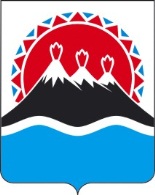 АГЕНТСТВО ПО ТУРИЗМУ И ВНЕШНИМ СВЯЗЯМ КАМЧАТСКОГО КРАЯПРИКАЗ №___г. Петропавловск-Камчатский                                                  «___»  _______________2019 г.В целях развития социального туризма на территории Камчатского краяПРИКАЗЫВАЮ:Внести следующие изменения в приложение к приказу Агентства по туризму и внешним связям Камчатского края от 02.04.2018 г. № 45 «О внесении изменений в приложение к приказу Агентства по туризму и внешним связям Камчатского края от 19.12.2013 №216 «Об утверждении порядка предоставления субсидий субъектам туристкой деятельности в сфере социального туризма на территории Камчатского края»:1.1. пункт 2 части 2.6. после слов «и призёрами олимпиад, творческих конкурсов, спортивных соревнований» дополнить словами «конкурсов профессионального мастерства;»;1.2. пункт 5 части 2.6. после слов «Всероссийских олимпиад, творческих конкурсов, спортивных мероприятий,» дополнить словами «Региональных, Национальных чемпионатов «Молодые профессионалы» (WorldSkills Russia), «Абилимпикс»;»;1.3. пункт 6 части 2.6. после слов ««Лучший концертмейстер»,» дополнить словами «победители, лауреаты международных, всероссийских, межрегиональных, региональных фестивалей, конкурсов, выставок в сфере культуры, социальной защиты населения («Лучший работник учреждения социальной защиты населения»), авторы и инициаторы, победители и призеры инновационных и (или) популярных проектов в сфере культуры;»;1.4. пункт 9 части 2.6. изложить в следующей редакции: «9) победители и призёры краевых конкурсов, соревнований и чемпионатов, проводимых среди пенсионеров;»;1.5. пункт 10 части 2.6. изложить в следующей редакции: «10) специалисты сферы туризма, физической культуры и спорта, образования, здравоохранения, культуры и искусства, пенсионеры имеющие ведомственные награды уровня Российской Федерации;»;1.6. пункт 11 части 2.6. изложить в следующей редакции: «11) женщинам, удостоенным почетного звания «Материнская слава Камчатки», работникам оленеводческих хозяйств, удостоенных почетного звания «Знатный оленевод Камчатского края», гражданину, удостоенному почетного звания «Почетный житель Камчатского края».»;1.7. пункт г) части 2.9. после слов «утвержденных руководителем компании» дополнить словами «согласно приложению №6 к настоящему Порядку»;1.8. часть 3.10. изложить в следующей редакции: «По результатам проведенной бальной оценки заявок, Комиссия определяет размер субсидии, рассчитанный Приложению №3.»;1.9. пункт 5 части 5.5. изложить в следующей редакции: «Субсидия перечисляется на расчетные или корреспондентские счета, открытые получателями субсидий в учреждениях Центрального банка Российской Федерации или кредитных организациях (за исключением субсидий, подлежащих в соответствии с бюджетным законодательством Российской Федерации казначейскому сопровождению) в течение 10 дней с даты окончания проверки условий, целей и порядка предоставления субсидии».2. Приложение № 3 к Порядку предоставления субсидий субъектам туристкой деятельности в сфере социального туризма на территории Камчатского края изложить в новой редакции согласно Приложению 1 к настоящему Приказу;3. Настоящий приказ вступает в силу через 10 дней после дня его официального опубликования.Руководитель Агентства                                                                 Е.А. СтратоноваО внесении изменений в приложение к Приказу Агентства по туризму и внешним связям Камчатского края от 02.04.2018 г. № 45 «О внесении изменений в приложение к приказу Агентства по туризму и внешним связям Камчатского края от 19.12.2013 №216 «Об утверждении порядка предоставления субсидий субъектам туристкой деятельности в сфере социального туризма на территории Камчатского края»